ESCOLA _________________________________DATA:_____/_____/_____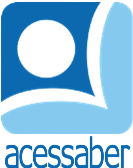 PROF:_______________________________________TURMA:___________NOME:________________________________________________________AS LEBRES E OS SAPOSAs lebres corriam pela floresta tremendo de medo! Elas estavam sempre sendo perseguidas por feras maiores. Elas estavam cansadas de fugir o tempo todo. Um dia, os cavalos selvagens galoparam, em direção das lebres, em um estouro de manada terrível. Com os coraçõezinhos disparados, as pobres lebres fugiram rumo a um lago na redondeza, determinadas a arriscarem sua vida se jogando nele, em vez de viverem sempre com medo.Uma tropa de sapos, assustada pela aproximação das lebres, começou a saltar, um por um, para fora do lago. Então, a lebre mais sábia observou:	 - Aqueles sapos estão com mais medo do que nós! Autor desconhecido.QuestõesQual é o título do texto?R: __________________________________________________________________Quantos parágrafos há no texto?R: __________________________________________________________________Quais são os personagens da história?R: __________________________________________________________________Como viviam as lebres?R: __________________________________________________________________________________________________________________________________________________________________________________________________________De acordo com o texto, por que as lebres começaram a fugir?R: __________________________________________________________________________________________________________________________________________________________________________________________________________O que as lebres resolveram fazer quando começaram a fugir?R: __________________________________________________________________________________________________________________________________________________________________________________________________________Quem já estava no lago? E o que aconteceu?R: __________________________________________________________________________________________________________________________________________________________________________________________________________O que a lebre mais velha percebeu?R: __________________________________________________________________________________________________________________________________________________________________________________________________________Faça uma ilustração da história: